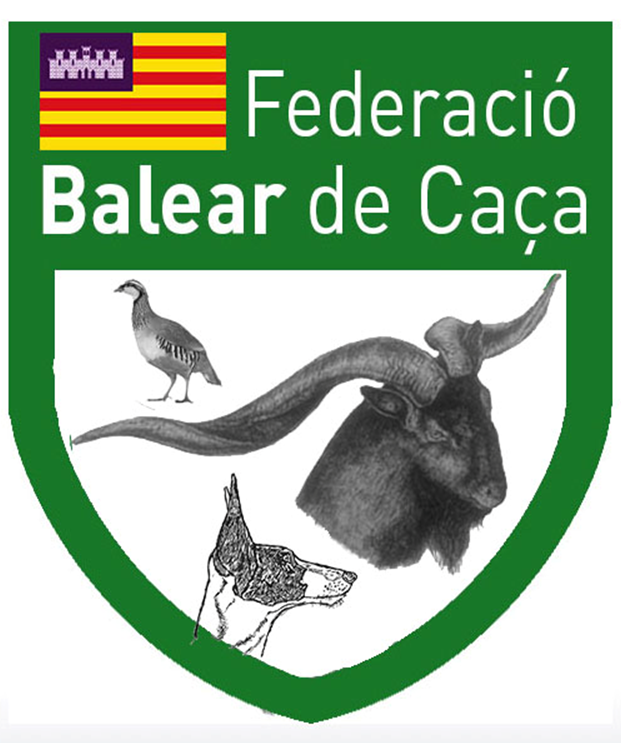 PARTICIPANTE:___________________________________________________________________________________________DATOS DE LOS PERROS:1. Nombre del perro___________________     Fecha de Nacimiento___________________Sexo___________Nombre del propietario_________________________________________________Color________________Tipo de pelo________________Microchip____________________________________2. Nombre del perro___________________     Fecha de Nacimiento___________________Sexo___________Nombre del propietario_________________________________________________Color________________Tipo de pelo________________Microchip____________________________________3. Nombre del perro___________________     Fecha de Nacimiento___________________Sexo___________Nombre del propietario_________________________________________________Color________________Tipo de pelo________________Microchip____________________________________4 Nombre del perro___________________     Fecha de Nacimiento___________________Sexo___________Nombre del propietario_________________________________________________Color________________Tipo de pelo________________Microchip____________________________________5. Nombre del perro___________________     Fecha de Nacimiento___________________Sexo___________Nombre del propietario_________________________________________________Color________________Tipo de pelo________________Microchip____________________________________6. Nombre del perro___________________     Fecha de Nacimiento___________________Sexo___________Nombre del propietario_________________________________________________Color________________Tipo de pelo________________Microchip____________________________________RESERVA:7. Nombre del perro___________________     Fecha de Nacimiento___________________Sexo___________Nombre del propietario_________________________________________________Color________________Tipo de pelo________________Microchip____________________________________8. Nombre del perro___________________     Fecha de Nacimiento___________________Sexo___________Nombre del propietario_________________________________________________Color________________Tipo de pelo________________Microchip____________________________________